匀胶机  型号：ZRX-28743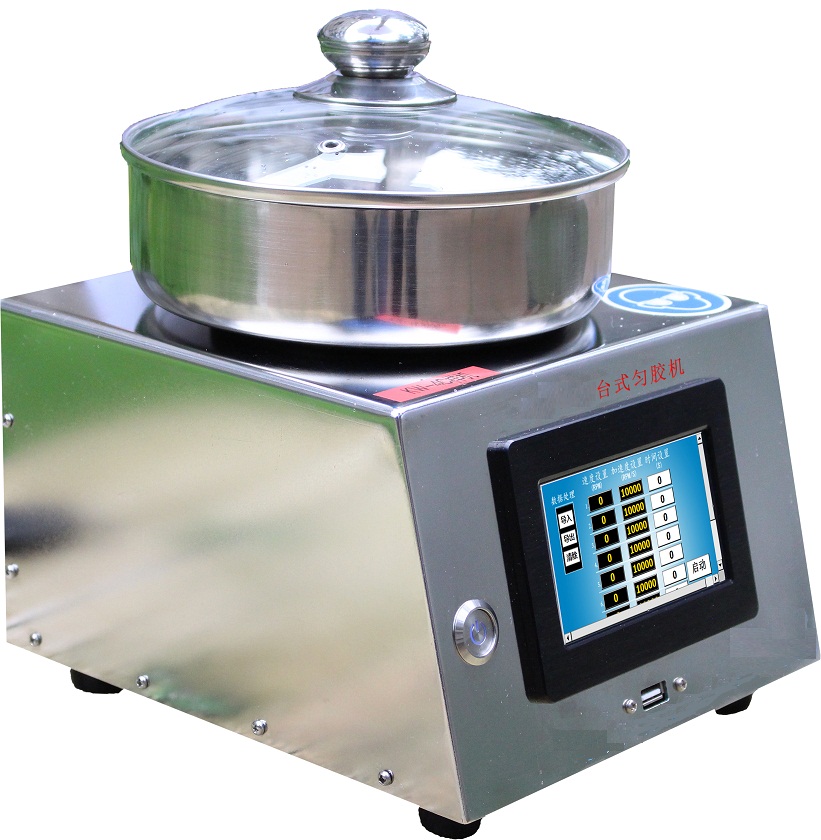 精度 指标基片尺寸  5-  150mm速度范围 1- 10000RPM转 速精度 1RPM转速稳定度 ±0.1%加速度范围 1 - 10000RPM/S胶均匀性 ±1%控制信号 指标人机界面  4.3 寸触摸屏通信接口 USB触控笔  BAMBOO 电阻笔( ( 标配) )真空泵 AP-550V 无油泵Y /FY 油泵编程模式 参数设置数据 无限组数据，每组 10 段转速( ( 标配) )每段时间 0  - 10000 秒存储数据 无限组数据电气参数 指标匀胶机交流供电口 AC100- 250V真空泵交流供电口 AC220V( 标配 ) AC110V( 选配) )匀胶机功率 200W真空泵功率 350W真空泵抽速 ≥60L/MIN机械尺寸 参数匀胶机体积 210mm(W)X220mm(D)X160mm(H)匀胶机重量 10KG泵重量 9KG使用环境 参数环境温度 0 - 40℃相对湿度 < 85%放置于桌面 可通过自带水平仪调节机器水平